Obec Markvartice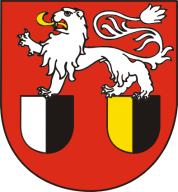 Markvartice 280			407 42 MARKVARTICEtel. +420 412 585 265			                	email: posta@markvartice.cz                                             OZNÁMENÍObec Markvartice v souladu s  §  16  odst.  5  zákona  č.  250/2000  Sb., o rozpočtových pravidlech územních rozpočtů, v platném znění                                                             oznamuježe rozpočtové opatření č.5/2023 Obce Markvartice  je zveřejněno v elektronické podobě na internetových stránkách obce Markvarticehttps://www.markvartice.cz/obcan/584-schvalene-rozpoctove-opatreni-c-5-2023a v listinné podobě je k dispozici k nahlédnutí na Obecním úřadě obce Markvartice, Markvartice 280 (v kanceláři účetní obce)